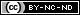 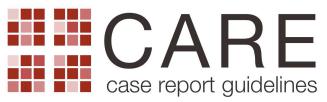 Title	1	The diagnosis or intervention of primary focus followed by the words “case report” . . . . . . . . . . . . . . . . . . . . . . . . . .      page1/ line 1Key Words	2	2 to 5 key words that identify diagnoses or interventions in this case report, including "case report" . . .    page2/ line 5                Abstract(no references)3a	Introduction: What is unique about this case and what does it add to the scientific literature? . . . . . . . . . . . . . . . .      page2/ line 6                  3b	Main symptoms and/or important clinical findings . . . . . . . . . . . . . . . . . . . . . . . . . . . . . . . . . . . . . . . . . . . . . . . . . . . . . . .     page2/ line 18	3c	The main diagnoses, therapeutic interventions, and outcomes . . . . . . . . . . . . . . . . . . . . . . . . . . . . . . . . . . . . . . . . . . .      page4/ line 5	3d	Conclusion—What is the main “take-away” lesson(s) from this case? . . . . . . . . . . . . . . . . . . . . . . . . . . . . . . . . . . . . .      page10/ line26	Introduction	4	One or two paragraphs summarizing why this case is unique (may include references) . . . . . . . . . . . .     page2/ line7	Patient Information	5a	De-identified patient specific information. . . . . . . . . . . . . . . . . . . . . . . . . . . . . . . . . . . . . . . . . . . . . . . . . . . .      page2/ line18	5b	Primary concerns and symptoms of the patient. . . . . . . . . . . . . . . . . . . . . . . . . . . . . . . . . . . . . . . . . . . . . . . . . . . . .     page2/ line 19	5c	Medical, family, and psycho-social history including relevant genetic information . . . . . . . . . . . . . . . . .   N/ A                               5d	Relevant past interventions with outcomes . . . . . . . . . . . . . . . . . . . . . . . . . . . . . . . . . . . . . . . . . . . . . . . . . . . . . . . .    N/ A                                  Clinical FindingsTimelineDiagnostic AssessmentTherapeutic InterventionFollow-up and OutcomesDescribe significant physical examination (PE) and important clinical findings. . . . . . . . . . . . . . . . . . . . . . .    page3/ line 4                           Historical and current information from this episode of care organized as a timeline . . . . . . . . . . . . . . .    N/ A                                              8a      Diagnostic testing (such as PE, laboratory testing, imaging, surveys). . . . . . . . . . . . . . . . . . . . . . . . . . . . . . .     page3/ line17                  8b     Diagnostic challenges (such as access to testing, financial, or cultural) . . . . . . . . . . . . . . . . . . . . . . . . . . . . .      N/ A    	8c      Diagnosis (including other diagnoses considered) . . . . . . . . . . . . . . . . . . . . . . . . . . . . . . . . . . . . . . . . . . . . . . . . .     page 3/ line 14                                      8d     Prognosis (such as staging in oncology) where applicable . . . . . . . . . . . . . . . . . . . . . . . . . . . . . . . . . . . . . . . . .      page4/ line 10                                 9a Types of therapeutic intervention (such as pharmacologic, surgical, preventive, self-care) . . . . . . . . . . . . . . . . . . . .       page4/ line7	  9b     Administration of therapeutic intervention (such as dosage, strength, duration) . . . . . . . . . . . . . . . . . . . . . . . . . . . . .    N/ A 	  9c     Changes in therapeutic intervention (with rationale) . . . . . . . . . . . . . . . . . . . . . . . . . . . . . . . . . . . . . . . . . . . . . . . . . . . .    page4/ line 9	 10a    Clinician and patient-assessed outcomes (if available) . . . . . . . . . . . . . . . . . . . . . . .. . . . . . . . . . . . . . . . . . . . . . . . . . . .   page4/ line 9	10b    Important follow-up diagnostic and other test results . . . . . . . . . . . . . . . . . . . . . . . . . . . . . . . . . . . . . . . . . . . . . . . . . . . .    page 4/ line 5	10c    Intervention adherence and tolerability (How was this assessed?) . . . . . . . . . . . . . . . . . . . . . . . . . . . . . . . . . . . . . . . . .   N/ A	10d    Adverse and unanticipated events . . . . . . . . . . . . . . . . . . . . . . . . . . . . . . . . . . . . . . . . . . . . . . . . . . . . . . . . . . . . . . . . . . .   N/ A	Discussion	11a	A scientific discussion of the strengths AND limitations associated with this case report . . . . . . . . . . . . . . . . . . . . . . .   page5/ line9	      	                           11b  Discussion of the relevant medical literature with references. . . . . . . . . . . . . . . . . . . . . . . . . . . . . . . . . . . . . . . . . .     page13 / line11	           11c   The scientific rationale for any conclusions (including assessment of possible causes) . . . . . . . . . . . . . . . . . . . . . . . .        N/ A	        11d The primary “take-away” lessons of this case report (without references) in a one paragraph conclusion . . . . . . .   N/ A	 Patient Perspective	12	The patient should share their perspective in one to two paragraphs on the treatment(s) they received . . . . . . . .   N/ A	Informed Consent	13	Did the patient give informed consent? Please provide if requested . . . . . . . . . . . . . . . . . . . . . . . . . . . . . . . . . . . . . .	Yes	√	No